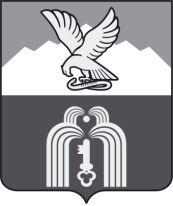 ИЗБИРАТЕЛЬНАЯ КОМИССИЯМуниципального образованияГОРОДА-КУРОРТА ПЯТИГОРСКАП О С Т А Н О В Л Е Н И Е7 августа 2016г.                                                                                          № 33/152г. ПятигорскОб извещении о неполноте сведений о кандидатах или несоблюдении требований закона к оформлению документов, представленных в избирательную комиссию муниципального образования города-курорта Пятигорска избирательным объединением Ставропольское региональное отделение Политической партии ЛДПР - Либерально-демократическая партия России, выдвинувшим список кандидатов в депутаты Думы города Пятигорска пятого созыва по единому избирательному округуВ соответствии с пунктом 1.1. статьи 38 Федерального закона «Об основных гарантиях избирательных прав и права на участие в референдуме граждан Российской Федерации», рассмотрев документы, представленные в избирательную комиссию муниципального образования города-курорта Пятигорска избирательным объединением Ставропольское региональное отделение Политической партии ЛДПР - Либерально-демократическая партия России, выдвинувшим список кандидатов в депутаты Думы города Пятигорска пятого созыва по единому избирательному округу,Избирательная комиссия муниципального образования города-курорта ПятигорскаПОСТАНОВЛЯЕТ:Направить не позднее 7 августа 2016 года избирательному объединению Ставропольское региональное отделение Политической партии ЛДПР - Либерально-демократическая партия России извещение о неполноте сведений о кандидатах и несоблюдении требований закона к оформлению документов, представленных в избирательную комиссию муниципального образования города-курорта Пятигорска избирательным объединением Ставропольское региональное отделение Политической партии ЛДПР - Либерально-демократическая партия России, выдвинувшим список кандидатов в депутаты Думы города Пятигорска пятого созыва по единому избирательному  округу,  согласно  приложению  к  настоящему постановлению.Председатель                    							 А.В. ПышкоСекретарь 										 Е.Г. МягкихПРИЛОЖЕНИЕ 
к постановлению  избирательной комиссии муниципального образования города-курорта Пятигорскаот 7 августа 2016 года № 33/152Избирательному объединениюСтавропольское региональное отделение Политической партии ЛДПР - Либерально-демократическая партия России355017, г. Ставрополь, ул. Пушкина, 7 ИЗВЕЩЕНИЕ	11 августа 2016 года в 17 часов 00 минут по местному времени состоится заседание избирательной комиссии муниципального образования города-курорта Пятигорска, на котором будет рассматриваться вопрос о регистрации списка кандидатов в депутаты Думы города Пятигорска пятого созыва по единому избирательному округу, выдвинутого избирательным объединением Ставропольское региональное отделение Политической партии ЛДПР - Либерально-демократическая партия России.	В соответствии с пунктом 1.1. статьи 38 Федерального закона «Об основных гарантиях избирательных прав и права на участие в референдуме граждан Российской Федерации» извещаем о выявлении неполноты сведений и несоблюдения требований закона к оформлению документов, предоставленных избирательным объединением в избирательную комиссию муниципального образования города-курорта Пятигорска.Секретарь                                                                                               Е.Г. Мягких№ п/пФамилия, имя, отчество кандидатаВыявленные недостатки1.ШиряевАлексейНиколаевичВ представленных документах отсутствует копия справки, заверенная уполномоченным представителем избирательного объединения, подтверждающая сведения об основном месте работы, о занимаемой должностиВ сведениях о размере и об источниках доходов, имуществе кандидата в графе «наименование и адрес банка, номер счета, остаток на счете (руб) не указано(ы) наименование(я) банка(ов)2.ЕремянАрнольдВячеславовичВ представленных документах отсутствует копии справок, заверенных уполномоченным представителем избирательного объединения, подтверждающих сведения об основном месте работы, о занимаемой должности, а также о том, что кандидат является депутатом3.ВоржаковВиталийЮрьевичВ заявлении о согласии баллотироваться сведения о профессиональном образовании «высшее – специалитет, Государственное образовательное учреждение высшего профессионального образования «Южно-Российский государственный университет экономики и сервиса», диплом ВСГ 0841730, 2006 год» не подтверждены соответствующим документом о профессиональном образовании4.НабокаСергейАндреевичВ сведениях о размере и об источниках доходов, имуществе кандидата в графе «наименование и адрес банка, номер счета, остаток на счете (руб) не указано(ы) наименование(я) банка(ов)5.БашуровДмитрийСергеевичНомер ИНН, указанный в сведениях о размере и об источниках доходов, имуществе кандидата, не соответствует номеру ИНН, указанному в заявлении о согласии баллотироваться 6.БратковАлександрГеоргиевичЗаявление о согласии баллотироваться оформлено с нарушением установленных требований – после подписи, полностью не указаны фамилия, имя, отчество кандидата7.ФомичеваОксанаНиколаевнаНомер ИНН, указанный в сведениях о размере и об источниках доходов, имуществе кандидата, не соответствует номеру ИНН, указанному в заявлении о согласии баллотироваться 